Информационный Центр «Матрица Интеллекта»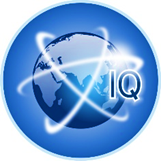 Свидетельство о регистрации средства массовой информации Эл № ФС77-62635Всероссийская викторина«В гостях у сказки»Сайт Викторины: http://matrint.ruВсероссийская викторина для резидентов Российской Федерации (граждан Российской Федерации, постоянно проживающие в РФ)Цель Викторины: развитие творческой активности участников.Участники викторины:Дошкольники.Категория: 1- 4 классы.1. Порядок и правила проведения Викторины.1.1.  Сроки проведения: 04 апреля – 22 мая 2016 года.Подведение итогов: 23 мая – 05 июня 2016 года.Итоги Викторины будут размещены на нашем сайте (http://matrint.ru)06 июня 2016 года. Дипломы в электронном виде рассылаются участникам в течение 30 дней после подведения итогов. Дипломы в бумажном виде (заказными письмами) рассылаются участникам в течение 30 дней после подведения итогов.2. Порядок проведения Викторины.2.1. Викторина проводится в заочной форме.2.2. Работы должны быть получены не позднее 22 мая 2015 года.2.3. Материалы, направленные на Викторину, не рецензируются и не возвращаются; весь материал хранится в архивах ИЦ «Матрица Интеллекта» в течение двух лет.2.4. Заявочный комплект материалов необходимо направить в Оргкомитет по электронному адресу:  matrint@yandex.ru, с обязательной (чётко и грамотно прописанной) темой письма: Всероссийская викторина «В гостях у сказки».2.5. Участие в Викторине платное.Стоимость участия в Викторине за одну работу:- стоимость участия для одного обучающегося – 150 рублей (получение наградного электронным вариантом),- стоимость участия для одного обучающегося – 250 рублей (получение наградного материала почтой России заказным письмом).При отправке наградного материала в 2-х вариантах –  электронном и почтой России – стоимость участия суммируется.Оплата организационного взноса производится за каждую конкурсную работу.Воспитанники детских домов, центров реабилитации детей-инвалидов и коррекционных учебных организаций (учреждений) принимают бесплатное участие в наших мероприятиях. Бесплатное участие возможно при предъявлении соответствующего документа (справка-подтверждение) и не более двух участников от образовательной организации (учреждения) в одной викторине. Получение наградного материала осуществляется электронным письмом на адрес, указанный в заявке.2.6. Отправляя заявку на электронную почту ИЦ «Матрица Интеллекта», участник соглашается с условиями настоящего Положения о Викторине, Договором- оферты. Сбор и обработка результатов участников Викторины производится в соответствии с регламентирующим сбор и обработку персональных данных законодательством Российской Федерации. Сбору и обработке подлежат фамилии и имена участников, их школы, классы и работы на конкурс, а также иных данных, необходимых для регистрации в качестве участника Викторины.Условия участия в викторине.Для участия в викторине участникам необходимо:Выполнить работу в соответствии с указанными требованиями.Заполнить Заявку участника по указанной форме (Приложение №1).Оплатить участие в Викторине (по реквизитам, указанным в бланке квитанции в Приложении №2). Заявку, копию документа об оплате участия в Викторине (согласно реквизитам, см. Приложение 2)  и  конкурсные работы в электронном виде отправить по электронной почте одним  архивом (по имени автора, например Иванова А.Т.) на адрес: matrint@yandex.ruТема электронного письма - название Викторины.3. Требования к оформлению и содержанию материалов.3.1. Конкурсные материалы представляются в электронном варианте, выполненные в Программе Microsoft Office Word, шрифтом Times New Roman, размер шрифта 14, интервал – 1,5. Страницы должны быть пронумерованы.  Критерии оценок работ:оформление материалов викторины согласно всем предъявляемым  требованиям.правильность ответов на вопросы викторины.3.2. Апелляции по итогам Викторины не принимаются.3.3. При отправке работ по электронной почте участники получают уведомление о получении материалов. Если в течение трех дней  уведомление вам не поступило – отправьте работу повторно.Заявки и ответы на викторину, не соответствующие требованиям данного  Положения,  не рассматриваются. Оплата оргвзноса не возвращается.4. Подведение итогов Викторины.4.1. Победители и призёры в каждой номинации награждаются Дипломами I, II, III степеней.4.2. Все участники Викторины, представившие свои ответы, получают Диплом (Сертификат) участника. Все педагоги (руководители проекта), подготовившие и победителей, и участников Викторины, будут награждены Благодарственным письмом.4.3. Организационным комитетом Викторины, поддерживающими организациями, спонсорами могут устанавливаться другие формы и методы поощрения его участников и победителей.4.4. Результаты Викторины отражаются в протоколе заседания Экспертного совета.5. Рассылка документации по итогам Викторины.5.1.  Диплом оправляется на адрес и имя получателя, которые указаны в Заявке. Также доставка может быть осуществлена на адрес направляющей организации, если при формировании Заявки другого адреса указано не было. Будьте внимательны при заполнении Заявки!5.2. Дипломы предоставляются участникам в следующих вариантах: электронная версия (для дальнейшего самостоятельного тиражирования) или оригинальная отпечатанная версия. В Заявке указать выбранную вами версию. Документация рассылается в течение 30 дней после оглашения итогов на сайте без дополнительного запроса.  Приложение 1Заявка на участие во Всероссийская викторина«В гостях у сказки»Отправка заявки и материалов на викторину означает, что Вы полностью ознакомились и согласны с условиями Викторины и Договором- оферты и выражаете свое согласие с обработкой Ваших персональных данныхПриложение 2Внимание! При оплате регистрационного взноса банк может взимать комиссию. Размер комиссии вы можете уточнить в отделении банка или на сайте банка. Обычно он составляет 3% от суммы платежа, но не менее 50 руб. и не более 2000 руб. Приложение 3Всероссийская викторина«В гостях у сказки»1. Кто смог разбить яичко в сказке «Курочка Ряба»?1) Дед;2) Бабка;3) Мышка;4) Курочка.2. Какого персонажа не было в сказке «Репка»?1) Внучка;2) Кошка;3) Мышка;4) Коровка.3. Какой из этих героев русских сказок является злодеем?1) Жар-птица;2) Иван-царевич;3) Змей-Горыныч;4)Царевна-лягушка.4. Кем стал братец Иванушка, испив водицы из лужицы?1) Телёнком;2)Козлёнком;3) Ягненком;4)Барашком.5. Какое было первое желание старухи в сказке «О рыбаке и рыбке»?1) Новое корыто;2) Новую избу;3) Стать столбовою дворянкой;4) Стать владычицей морской.6. В кого в конце сказки превратился «Гадкий утёнок»?1) В индюка;2) Во взрослую утку;3) В лебедя;4) В сокола.7.Из какой сказки взяты эти слова «…Бабушка, а почему у тебя такие большие зубы?».1) «Русалочка»;2) «Дюймовочка»;3) «Красная шапочка»;4) «Спящая красавица».8. Кто разрушил «Теремок»?1) Лиса;2) Волк;3) Медведь;4) Заяц.9. Кто помог победить Балде Бесёнка в соревнованиях по бегу?1)  Лошадь;2)  Заяц;3)  Волк;4) Лебедь.10. Как звал старик золотую рыбку?1) Госпожа рыбка;2) Государыня рыбка;3) Боярыня рыбка;4) Сударыня рыбка.11. От кого не смог уйти колобок:1) Лиса;2) Заяц;3) Волк;4) Медведь.12. У какого героя был золотой петушок?1) царь Гвидон;2) царь Дадон;3) царь Салтан;4) царь Горох.13. Как звали героя сказки, выструганного из полена?1) Мальчик-с-пальчик;2) Буратино;3) Филиппок;4) Артемон.14. Кто сказал царевичу Елисею, где находится его невеста?1) Ветер; 2) Солнце;3) Месяц;4) Море.15. Куда отправился лечить зверей доктор Айболит?1) За три девять земель;2) В Африку;3) В Европу;4) В три десятое царство.16. Кто держал дома ружьё в сказке о Винни-Пухе?1) Пяточёк;2) Кролик;3) Сова;4)Ослик Иа.17. Персонажами, какой сказки, являются брат и сестра Кай и Герда:1) «Гуси-лебеди»;2) «Снежная королева»;3) «Стойкий оловянный солдатик»;4) «Карлик Нос».18. Как выбирали жен братья-царевичи в сказке «Царевна-лягушка»?1) Выбирали на балу;2) Искали на месте падения выпущенной стрелы;3) Вызывали на смотр девиц;4) Бросали жребий.19. Где хранится смерть кощеева?1) На дне озера;2) В тридевятом царстве;3) В яйце;4) На краю света.20. Кем приходилась царевна-лебедь богатырям в сказке «О царе Салтане»?1) Дочкой;2) Сестрой;3) Подругой;4) Ни кем.Желаем удачи!Таблица ответовФИО участника: Образовательное учреждение:ФИО участника ФИО участника в Дательном падеже (выдано кому?)КлассКатегорияОбразовательное учреждение (сокращенный вариант), адрес ОУФИО руководителя, должность, подготовившего участникаЭлектронная почта, почтовый адрес (с почтовым индексом),на который высылаются наградные материалы (с указанием ФИО адресата)Электронная почта образовательного учреждения (организации)Указать вариант наградного материала (электронный или бумажный)Ваши пожелания и предложения оргкомитету по организации и проведению творческих конкурсовСогласие на рассылку информации от ИЦ «Матрица Интеллекта»Да  /   Нет(ненужное убрать)ИзвещениеКассирОбщество с ограниченной ответственностью «Арон»Общество с ограниченной ответственностью «Арон»Общество с ограниченной ответственностью «Арон»Общество с ограниченной ответственностью «Арон»Общество с ограниченной ответственностью «Арон»Общество с ограниченной ответственностью «Арон»Общество с ограниченной ответственностью «Арон»Общество с ограниченной ответственностью «Арон»Общество с ограниченной ответственностью «Арон»Общество с ограниченной ответственностью «Арон»ИзвещениеКассир                                                                 (наименование получателя платежа)                                                                  (наименование получателя платежа)                                                                  (наименование получателя платежа)                                                                  (наименование получателя платежа)                                                                  (наименование получателя платежа)                                                                  (наименование получателя платежа)                                                                  (наименование получателя платежа)                                                                  (наименование получателя платежа)                                                                  (наименование получателя платежа)                                                                  (наименование получателя платежа) ИзвещениеКассир4205305530/4205010014205305530/420501001407028102260000060944070281022600000609440702810226000006094407028102260000060944070281022600000609440702810226000006094ИзвещениеКассир   (ИНН/КПП получателя платежа)                                               ( номер счета получателя платежа)   (ИНН/КПП получателя платежа)                                               ( номер счета получателя платежа)   (ИНН/КПП получателя платежа)                                               ( номер счета получателя платежа)   (ИНН/КПП получателя платежа)                                               ( номер счета получателя платежа)   (ИНН/КПП получателя платежа)                                               ( номер счета получателя платежа)   (ИНН/КПП получателя платежа)                                               ( номер счета получателя платежа)   (ИНН/КПП получателя платежа)                                               ( номер счета получателя платежа)   (ИНН/КПП получателя платежа)                                               ( номер счета получателя платежа)   (ИНН/КПП получателя платежа)                                               ( номер счета получателя платежа)   (ИНН/КПП получателя платежа)                                               ( номер счета получателя платежа)ИзвещениеКассирКемеровское отделение №8615 ПАО СбербанкКемеровское отделение №8615 ПАО СбербанкКемеровское отделение №8615 ПАО СбербанкКемеровское отделение №8615 ПАО СбербанкКемеровское отделение №8615 ПАО СбербанкКемеровское отделение №8615 ПАО СбербанкБИКБИК043207612ИзвещениеКассир                     (наименование банка получателя платежа)                     (наименование банка получателя платежа)                     (наименование банка получателя платежа)                     (наименование банка получателя платежа)                     (наименование банка получателя платежа)                     (наименование банка получателя платежа)                     (наименование банка получателя платежа)                     (наименование банка получателя платежа)                     (наименование банка получателя платежа)                     (наименование банка получателя платежа)ИзвещениеКассирНомер кор./сч. банка получателя платежаНомер кор./сч. банка получателя платежаНомер кор./сч. банка получателя платежаНомер кор./сч. банка получателя платежаНомер кор./сч. банка получателя платежа3010181020000000061230101810200000000612301018102000000006123010181020000000061230101810200000000612ИзвещениеКассирЗа информационные услуги дляЗа информационные услуги дляЗа информационные услуги дляЗа информационные услуги дляЗа информационные услуги дляЗа информационные услуги дляИзвещениеКассир                       (наименование платежа)                                                               (номер лицевого счета (код) плательщика)                       (наименование платежа)                                                               (номер лицевого счета (код) плательщика)                       (наименование платежа)                                                               (номер лицевого счета (код) плательщика)                       (наименование платежа)                                                               (номер лицевого счета (код) плательщика)                       (наименование платежа)                                                               (номер лицевого счета (код) плательщика)                       (наименование платежа)                                                               (номер лицевого счета (код) плательщика)                       (наименование платежа)                                                               (номер лицевого счета (код) плательщика)                       (наименование платежа)                                                               (номер лицевого счета (код) плательщика)                       (наименование платежа)                                                               (номер лицевого счета (код) плательщика)                       (наименование платежа)                                                               (номер лицевого счета (код) плательщика)ИзвещениеКассирФ.И.О. плательщика:ИзвещениеКассирАдрес плательщика:ИзвещениеКассир  Сумма платежа:           руб.  00 коп. Сумма платы за услуги: _______ руб. _____коп  Сумма платежа:           руб.  00 коп. Сумма платы за услуги: _______ руб. _____коп  Сумма платежа:           руб.  00 коп. Сумма платы за услуги: _______ руб. _____коп  Сумма платежа:           руб.  00 коп. Сумма платы за услуги: _______ руб. _____коп  Сумма платежа:           руб.  00 коп. Сумма платы за услуги: _______ руб. _____коп  Сумма платежа:           руб.  00 коп. Сумма платы за услуги: _______ руб. _____коп  Сумма платежа:           руб.  00 коп. Сумма платы за услуги: _______ руб. _____коп  Сумма платежа:           руб.  00 коп. Сумма платы за услуги: _______ руб. _____коп  Сумма платежа:           руб.  00 коп. Сумма платы за услуги: _______ руб. _____коп  Сумма платежа:           руб.  00 коп. Сумма платы за услуги: _______ руб. _____копИзвещениеКассир  Итого ______________ руб. ______ коп.       “______”_____________________ 20___г.  Итого ______________ руб. ______ коп.       “______”_____________________ 20___г.  Итого ______________ руб. ______ коп.       “______”_____________________ 20___г.  Итого ______________ руб. ______ коп.       “______”_____________________ 20___г.  Итого ______________ руб. ______ коп.       “______”_____________________ 20___г.  Итого ______________ руб. ______ коп.       “______”_____________________ 20___г.  Итого ______________ руб. ______ коп.       “______”_____________________ 20___г.  Итого ______________ руб. ______ коп.       “______”_____________________ 20___г.  Итого ______________ руб. ______ коп.       “______”_____________________ 20___г.  Итого ______________ руб. ______ коп.       “______”_____________________ 20___г.ИзвещениеКассирС условиями приема указанной в платежном документе суммы, в т.ч. с суммой взимаемой платы за услуги банка ознакомлен и согласен.                                        Подпись плательщикаС условиями приема указанной в платежном документе суммы, в т.ч. с суммой взимаемой платы за услуги банка ознакомлен и согласен.                                        Подпись плательщикаС условиями приема указанной в платежном документе суммы, в т.ч. с суммой взимаемой платы за услуги банка ознакомлен и согласен.                                        Подпись плательщикаС условиями приема указанной в платежном документе суммы, в т.ч. с суммой взимаемой платы за услуги банка ознакомлен и согласен.                                        Подпись плательщикаС условиями приема указанной в платежном документе суммы, в т.ч. с суммой взимаемой платы за услуги банка ознакомлен и согласен.                                        Подпись плательщикаС условиями приема указанной в платежном документе суммы, в т.ч. с суммой взимаемой платы за услуги банка ознакомлен и согласен.                                        Подпись плательщикаС условиями приема указанной в платежном документе суммы, в т.ч. с суммой взимаемой платы за услуги банка ознакомлен и согласен.                                        Подпись плательщикаС условиями приема указанной в платежном документе суммы, в т.ч. с суммой взимаемой платы за услуги банка ознакомлен и согласен.                                        Подпись плательщикаС условиями приема указанной в платежном документе суммы, в т.ч. с суммой взимаемой платы за услуги банка ознакомлен и согласен.                                        Подпись плательщикаС условиями приема указанной в платежном документе суммы, в т.ч. с суммой взимаемой платы за услуги банка ознакомлен и согласен.                                        Подпись плательщикаКвитанция КассирКвитанция КассирОбщество с ограниченной ответственностью «Арон»Общество с ограниченной ответственностью «Арон»Общество с ограниченной ответственностью «Арон»Общество с ограниченной ответственностью «Арон»Общество с ограниченной ответственностью «Арон»Общество с ограниченной ответственностью «Арон»Общество с ограниченной ответственностью «Арон»Общество с ограниченной ответственностью «Арон»Общество с ограниченной ответственностью «Арон»Общество с ограниченной ответственностью «Арон»Квитанция Кассир                                                                 (наименование получателя платежа)                                                                  (наименование получателя платежа)                                                                  (наименование получателя платежа)                                                                  (наименование получателя платежа)                                                                  (наименование получателя платежа)                                                                  (наименование получателя платежа)                                                                  (наименование получателя платежа)                                                                  (наименование получателя платежа)                                                                  (наименование получателя платежа)                                                                  (наименование получателя платежа) Квитанция Кассир4205305530/4205010014205305530/420501001407028102260000060944070281022600000609440702810226000006094407028102260000060944070281022600000609440702810226000006094Квитанция Кассир(ИНН/КПП получателя платежа)                                               ( номер счета получателя платежа)(ИНН/КПП получателя платежа)                                               ( номер счета получателя платежа)(ИНН/КПП получателя платежа)                                               ( номер счета получателя платежа)(ИНН/КПП получателя платежа)                                               ( номер счета получателя платежа)(ИНН/КПП получателя платежа)                                               ( номер счета получателя платежа)(ИНН/КПП получателя платежа)                                               ( номер счета получателя платежа)(ИНН/КПП получателя платежа)                                               ( номер счета получателя платежа)(ИНН/КПП получателя платежа)                                               ( номер счета получателя платежа)(ИНН/КПП получателя платежа)                                               ( номер счета получателя платежа)(ИНН/КПП получателя платежа)                                               ( номер счета получателя платежа)Квитанция КассирКемеровское отделение №8615 ПАО СбербанкКемеровское отделение №8615 ПАО СбербанкКемеровское отделение №8615 ПАО СбербанкКемеровское отделение №8615 ПАО СбербанкКемеровское отделение №8615 ПАО СбербанкКемеровское отделение №8615 ПАО СбербанкБИКБИК043207612Квитанция Кассир                     (наименование банка получателя платежа)                     (наименование банка получателя платежа)                     (наименование банка получателя платежа)                     (наименование банка получателя платежа)                     (наименование банка получателя платежа)                     (наименование банка получателя платежа)                     (наименование банка получателя платежа)                     (наименование банка получателя платежа)                     (наименование банка получателя платежа)                     (наименование банка получателя платежа)Квитанция КассирНомер кор./сч. банка получателя платежаНомер кор./сч. банка получателя платежаНомер кор./сч. банка получателя платежаНомер кор./сч. банка получателя платежаНомер кор./сч. банка получателя платежа3010181020000000061230101810200000000612301018102000000006123010181020000000061230101810200000000612Квитанция КассирЗа информационные услуги дляЗа информационные услуги дляЗа информационные услуги дляЗа информационные услуги дляЗа информационные услуги дляЗа информационные услуги дляКвитанция Кассир                       (наименование платежа)                                                               (номер лицевого счета (код) плательщика)                       (наименование платежа)                                                               (номер лицевого счета (код) плательщика)                       (наименование платежа)                                                               (номер лицевого счета (код) плательщика)                       (наименование платежа)                                                               (номер лицевого счета (код) плательщика)                       (наименование платежа)                                                               (номер лицевого счета (код) плательщика)                       (наименование платежа)                                                               (номер лицевого счета (код) плательщика)                       (наименование платежа)                                                               (номер лицевого счета (код) плательщика)                       (наименование платежа)                                                               (номер лицевого счета (код) плательщика)                       (наименование платежа)                                                               (номер лицевого счета (код) плательщика)                       (наименование платежа)                                                               (номер лицевого счета (код) плательщика)Квитанция КассирФ.И.О. плательщика:Квитанция КассирАдрес плательщика:Квитанция Кассир  Сумма платежа:              руб.  00 коп. Сумма платы за услуги: _______ руб. _____коп  Сумма платежа:              руб.  00 коп. Сумма платы за услуги: _______ руб. _____коп  Сумма платежа:              руб.  00 коп. Сумма платы за услуги: _______ руб. _____коп  Сумма платежа:              руб.  00 коп. Сумма платы за услуги: _______ руб. _____коп  Сумма платежа:              руб.  00 коп. Сумма платы за услуги: _______ руб. _____коп  Сумма платежа:              руб.  00 коп. Сумма платы за услуги: _______ руб. _____коп  Сумма платежа:              руб.  00 коп. Сумма платы за услуги: _______ руб. _____коп  Сумма платежа:              руб.  00 коп. Сумма платы за услуги: _______ руб. _____коп  Сумма платежа:              руб.  00 коп. Сумма платы за услуги: _______ руб. _____коп  Сумма платежа:              руб.  00 коп. Сумма платы за услуги: _______ руб. _____копКвитанция Кассир Итого ___________ руб. _____ коп.                 “________”________________________ 20___г. Итого ___________ руб. _____ коп.                 “________”________________________ 20___г. Итого ___________ руб. _____ коп.                 “________”________________________ 20___г. Итого ___________ руб. _____ коп.                 “________”________________________ 20___г. Итого ___________ руб. _____ коп.                 “________”________________________ 20___г. Итого ___________ руб. _____ коп.                 “________”________________________ 20___г. Итого ___________ руб. _____ коп.                 “________”________________________ 20___г. Итого ___________ руб. _____ коп.                 “________”________________________ 20___г. Итого ___________ руб. _____ коп.                 “________”________________________ 20___г. Итого ___________ руб. _____ коп.                 “________”________________________ 20___г.Квитанция КассирС условиями приема указанной в платежном документе суммы, в т.ч. с суммой взимаемой платы за услуги банка ознакомлен и согласен.              Подпись плательщикаС условиями приема указанной в платежном документе суммы, в т.ч. с суммой взимаемой платы за услуги банка ознакомлен и согласен.              Подпись плательщикаС условиями приема указанной в платежном документе суммы, в т.ч. с суммой взимаемой платы за услуги банка ознакомлен и согласен.              Подпись плательщикаС условиями приема указанной в платежном документе суммы, в т.ч. с суммой взимаемой платы за услуги банка ознакомлен и согласен.              Подпись плательщикаС условиями приема указанной в платежном документе суммы, в т.ч. с суммой взимаемой платы за услуги банка ознакомлен и согласен.              Подпись плательщикаС условиями приема указанной в платежном документе суммы, в т.ч. с суммой взимаемой платы за услуги банка ознакомлен и согласен.              Подпись плательщикаС условиями приема указанной в платежном документе суммы, в т.ч. с суммой взимаемой платы за услуги банка ознакомлен и согласен.              Подпись плательщикаС условиями приема указанной в платежном документе суммы, в т.ч. с суммой взимаемой платы за услуги банка ознакомлен и согласен.              Подпись плательщикаС условиями приема указанной в платежном документе суммы, в т.ч. с суммой взимаемой платы за услуги банка ознакомлен и согласен.              Подпись плательщикаС условиями приема указанной в платежном документе суммы, в т.ч. с суммой взимаемой платы за услуги банка ознакомлен и согласен.              Подпись плательщика1234567891011121314151617181920